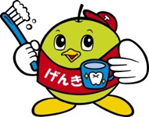 FAX申込書東部　　鳥取市保健所　健康・子育て推進課	　　　　　　　　　　ファクシミリ　0857-20-3965中部　　中部総合事務所　倉吉保健所　健康支援総務課     ファクシミリ　0858-23-4803西部　　西部総合事務所　米子保健所　健康支援総務課     ファクシミリ　0859-34-1392鳥取県歯と口腔の健康づくり推進事業～社員の皆様の「お口の健康」をサポートします～（職域・地域における歯周疾患検診促進パイロット事業申込日月　　　　　日　（　　　）事業所名住所電話番号FAX番号担当者名実施希望時期　　月　　上旬　　　中旬　　　下旬参加人数　　　　　名備考